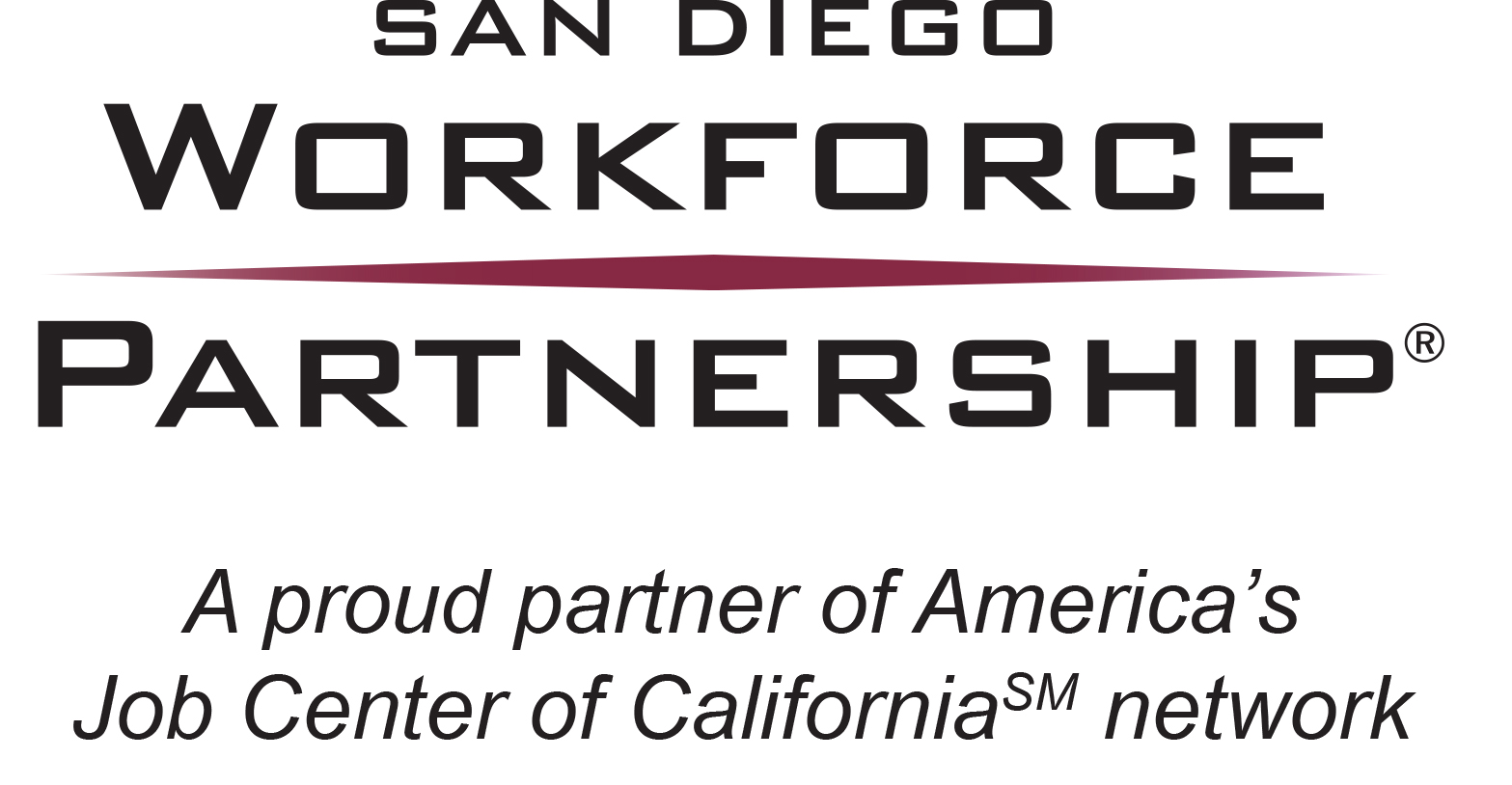 Recidivism – Recidivism is one of the most fundamental concepts in criminal justice. It refers to a person's relapse into criminal behavior, often after the person receives sanctions or undergoes intervention for a previous crime. Criminal acts that resulted in rearrests, reconviction or return to prison with or without a new sentence during a three-year period following the prisoner’s release, measures recidivism. Retrieved from http://www.nij.gov/topics/corrections/recidivism/pages/welcome.aspx Justice Involved Individuals – Are defined as anyone who has experienced the Criminal Justice System.